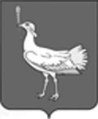 СОБРАНИЕ ПРЕДСТАВИТЕЛЕЙСЕЛЬСКОГО ПОСЕЛЕНИЯБОЛЬШАЯ ДЕРГНОВКАМУНИЦИПАЛЬНОГО РАЙОНАБОЛЬШЕГЛУШИЦКИЙСАМАРСКОЙ ОБЛАСТИЧЕТВЕРТОГО СОЗЫВАРЕШЕНИЕ № 88от 29 марта 2022 годаО проведении  повторного конкурса по отбору кандидатур на должность главы сельского поселения Большая Дергуновка муниципального района Большеглушицкий Самарской областиВ соответствии с Федеральным законом от 06.10.2003 № 131-ФЗ «Об общих принципах организации местного самоуправления в Российской Федерации»,Уставом сельского поселения Большая Дергуновка муниципального района Большеглушицкий Самарской области, Решением Собрания представителей сельского поселения Большая Дергуновка муниципального района Большеглушицкий Самарской области от 04.08.2015 г. № 183 «Об утверждении Порядка проведения конкурса по отбору кандидатур на должность главы сельского поселения Большая Дергуновка муниципального района Большеглушицкий Самарской области», принимая во внимание Протокол заседания конкурсной комиссии по отбору кандидатур на должность главы сельского поселения Большая Дергуновка муниципального района Большеглушицкий Самарской области № 2 от 29 марта 2022г., Собрание представителей сельского поселения Большая Дергуновка муниципального района Большеглушицкий Самарской областиРЕШИЛО:Объявить повторный конкурс по отбору кандидатур на должность главы сельского поселения Большая Дергуновка муниципального района Большеглушицкий Самарской области (далее – повторный конкурс).Повторный конкурс проводится с  05 апреля  2022 года по 24 апреля 2022 года.2. Местом проведения повторного конкурса определить – Самарская область, Большеглушицкий район, село Большая Дергуновка, улица Советская, 99.3. Повторный конкурс провести в порядке и на условиях, установленных Порядком проведения конкурса по отбору кандидатур на должность главы сельского поселения Большая Дергуновка муниципального района Большеглушицкий Самарской области, утвержденным Решением Собрания представителей сельского поселения Большая Дергуновка муниципального района Большеглушицкий Самарской области от 04.08.2015 г.  № 183.4. Для участия в повторном конкурсе граждане Российской Федерации (далее – граждане,  гражданин)  представляют в конкурсную комиссию по отбору кандидатур на должность главы сельского поселения Большая Дергуновка муниципального района Большеглушицкий Самарской области (далее – конкурсная комиссия) в сроки, установленные настоящим Решением, следующие документы:а) личное заявление об участии в конкурсе по форме согласно Приложению 2 к Порядку проведения конкурса по отбору кандидатур на должность главы сельского поселения Большая Дергуновка муниципального района Большеглушицкий Самарской области, утвержденному Решением Собрания представителей сельского поселения Большая Дергуновка муниципального района Большеглушицкий Самарской области от 04.08.2015 г.  № 183;б) копию паспорта или иного документа, удостоверяющего личность гражданина Российской Федерации;в) копию трудовой книжки или иных документов, подтверждающих трудовую (служебную) деятельность участника конкурса  по отбору кандидатур на должность главы сельского поселения Большая Дергуновка муниципального района Большеглушицкий Самарской области (далее – участник конкурса, участники конкурса);г) копии документов об образовании, а также, по желанию участника конкурса, – о дополнительном профессиональном образовании, присвоении ученой степени, ученого звания;д) копию страхового свидетельства обязательного пенсионного страхования;е) копию свидетельства о постановке физического лица на учет в налоговом органе по месту жительства на территории Российской Федерации;ж) копии документов воинского учета – для военнообязанных и лиц, подлежащих призыву на военную службу;з) согласие субъекта персональных данных на обработку персональных данных по форме согласно Приложению 1 к Порядку проведения конкурса по отбору кандидатур на должность главы сельского поселения Большая Дергуновка муниципального района Большеглушицкий Самарской области, утвержденному Решением Собрания представителей сельского поселения Большая Дергуновка муниципального района Большеглушицкий Самарской области от 04.08.2015 г.  № 183;и) сведения о своих доходах, об имуществе и обязательствах имущественного характера, а также о доходах, об имуществе и обязательствах имущественного характера своих супруги (супруга) и несовершеннолетних детей в соответствии со статьей 4.1. Закона Самарской области от 09.02.2006 № 1-ГД «О лицах, замещающих государственные должности Самарской области» и по утвержденной Президентом Российской Федерации форме справки о доходах, расходах, об имуществе и обязательствах имущественного характерак) составленные по форме, предусмотренной указом Президента Российской Федерации:- сведения о принадлежащем гражданину, его супругу (супруге) и несовершеннолетним детям недвижимом имуществе, находящемся за пределами территории Российской Федерации, об источниках получения средств, за счет которых приобретено указанное имущество, об обязательствах имущественного характера за пределами территории Российской Федерации гражданина, а также сведения о таких обязательствах его супруга (супруги) и несовершеннолетних детей;- сведения о своих расходах, а также о расходах своих супруга (супруги) и несовершеннолетних детей по каждой сделке по приобретению земельного участка, другого объекта недвижимости, транспортного средства, ценных бумаг, акций (долей участия, паев в уставных (складочных) капиталах организаций), совершенной в течение последних трех лет, если сумма сделки превышает общий доход гражданина и его супруга (супруги) за три последних года, предшествующих совершению сделки, и об источниках получения средств, за счет которых совершена сделка.5. Граждане, желающие участвовать в повторном конкурсе, также вправе представить в конкурсную комиссию иные документы, характеризующие их (рекомендательные письма, характеристику с места работы, документы о повышении квалификации, об участии в конкурсах на лучшего по профессии и т.п.).6. Гражданин не допускается к участию в повторном конкурсе при наличии ограничений пассивного избирательного права, предусмотренных статьей 4 Федерального закона от 12 июня 2002 года № 67-ФЗ «Об основных гарантиях избирательных прав и права на участие в референдуме граждан Российской Федерации».7. Установить срок  приема документов для участия в повторном конкурсе с 05 апреля  2022 года по 24 апреля 2022 года  с понедельника по пятницу с 08-00  по 16-00 по адресу: 446190, Самарская область, Большеглушицкий район, село Большая Дергуновка, улица Советская, д.99.8.   О дне и времени итогового заседания конкурсной комиссии участники повторного конкурса, допущенные к участию в повторном конкурсе в соответствии с Порядком  проведения конкурса по отбору кандидатур на должность главы сельского поселения Большая Дергуновка муниципального района Большеглушицкий Самарской области, утвержденным Решением Собрания представителей сельского поселения Большая Дергуновка муниципального района Большеглушицкий Самарской области от 04.08.2015 г.  № 183, уведомляются не позднее, чем за 2 (два)  дня до проведения указанного заседания. 9. Дата и время проведения организационных и итоговых заседаний конкурсной комиссии  определяются конкурсной комиссией самостоятельно.10. Настоящее Решение опубликовать в газете газете  «Степные известия».11. Настоящее Решение вступает в силу после его официального опубликования.Председатель Собрания представителей сельского поселения Большая Дергуновка муниципального района Большеглушицкий Самарской области               					              	         А.В. Чечин       